Национальный исследовательский 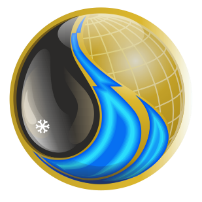 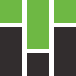 Томский политехнический университетТомский филиал Института нефтегазовой геологии и геофизики им. А.А. Трофимука СО РАН Всероссийская конференция с международным участием «СОВРЕМЕННЫЕ ПРОБЛЕМЫ ГИДРОГЕОЛОГИИ, ИНЖЕНЕРНОЙ ГЕОЛОГИИ И ГИДРОГЕОЭКОЛОГИИ ЕВРАЗИИ»23-27 ноября 2015 г.Сайт конференции: http://2015gige.tpu.ru 1 информационное сообщениеУВАЖАЕМЫЕ КОЛЛЕГИ!Приглашаем Вас принять участие в работе Всероссийской научной конференции с международным участием «Современные проблемы гидрогеологии, инженерной геологии и гидрогеоэкологии Евразии», посвященной 85-летию создания системы гидрогеологического и инженерно-геологического образования в Сибири, проводимой на базе ФГАОУ ВО «Национальный исследовательский Томский политехнический университет».На конференции будут рассмотрены теоретические и прикладные вопросы по следующим направлениям:1. Теоретические основы гидрогеологии, инженерной геологии и гидрогеоэкологии.2. Геологическая эволюция системы вода – порода.3. Гидрогеология и инженерная геология городов.4. Ресурсы природных вод и их использование.5. Геоэкология и охрана окружающей среды.6. Инженерная геодинамика. Методы инженерно-геологических исследований.7. Геохимия природных вод.8. Гидрогеохимические поиски рудных и нефтегазовых месторождений.9. Опасные природные и техногенные процессы и явления: методы исследований и защиты.В рамках конференции планируется проведение молодежной научной школы для студентов, аспирантов и молодых ученых. ОСНОВНЫЕ ДАТЫ КОНФЕРЕНЦИИ: 25 июня 2015г. – окончание регистрации на сайте http://2015gige.tpu.ru15 августа 2015г. – окончание приема статей и оплаты оргвзноса 23 октября 2015г. – прием заявок на бронирование проживания в гостинице 23-27 ноября 2015г. – даты проведения конференции26 ноября 2015г. – проведение Молодежной школыОргкомитет конференции:ОРГАНИЗАЦИОННЫЙ ВЗНОС за участие в конференции и публикацию в сборнике трудов (доклады на русском языке) составляет 1000 руб. Для студентов, аспирантов и молодых ученых – 500 руб. Организационный взнос включает в себя затраты на издание Программы конференции и других информационных материалов, выпуск сборников статей, а также комплект участника, организацию кофе-брейков в период проведения конференции. Подробности по способам оплаты организационного взноса будут представлены во 2-ом информационном сообщении.Заявка и статья принимается в электронном виде через систему регистрации участников конференции на сайте http://2015gige.tpu.ru. Доступ к системе регистрации будет открыт с 20 мая 2015 г. Оргкомитет конференции оставляет за собой право отклонить статью, оформленную не по требованиям. ПОРЯДОК ОФОРМЛЕНИЯ СТАТЬИ: Название статьи (жирным шрифтом Arial 12 заглавными буквами по центру), следующая строка через один интервал жирным строчным шрифтом Arial 10 - инициалы и фамилия автора; следующая строка через полтора интервала шрифтом Arial 9 (жирный курсив) полное название организации (аббревиатура не допускается), города, страны, E-mail; через полтора интервала шрифтом Arial 10 – аннотация на русском и английском языках; через полтора интервала – текст статьи. Текст на русском языке в редакции Microsoft Word, шрифт Times New Roman, размер – 12 пт, межстрочный интервал – 1, поля со всех сторон – 25 мм. Абзацный отступ в первой строке – 1 см, выравнивание – по ширине страницы, без переносов. Символы вставляются из набора гарнитуры Symbol, формульные записи набираются в Microsoft Equation.Формирование текста, таблиц, вставку и расположение рисунков необходимо осуществлять средствами MS Word. Размеры рисунков и таблиц не должны превышать страницу формата А4. Рисунки (разрешение – 300 dpi) размещайте в тексте статьи с помощью инструментов MS Word.Ссылки на литературу в тексте давать в квадратных скобках с указанием номера в списке литературы [1]. Список литературы размещается через один интервал после статьи и располагается в алфавитном порядке по фамилии авторов. Объем материалов вместе с иллюстрациями и списком литературы не должен превышать 8 страниц для заказного доклада и 4 страницы – для статьи участника.Предполагается издание лучших докладов в журнале, индексируемом базой данных Scopus на английском языке. Подробности будут отражены во 2-ом информационном сообщении.ФОРМА ЗАЯВКИ УЧАСТНИКА:Заявку на участие в конференции можно оформить на сайте конференции http://2015gige.tpu.ru в разделе «Регистрация», либо заполнить прилагаемую форму и направить в электронном виде на адрес E-mail: gige2015@yandex.ru.ОБРАЗЕЦ ОФОРМЛЕНИЯ СТАТЬИ:НАЗВАНИЕ ДОКЛАДАИ.О. Иванов1, И.О. Петров21 Национальный исследовательский Томский политехнический университет, Томск, Россия, E-mail:2 Национальный исследовательский Новосибирский государственный университет, Новосибирск, Россия, E-mail:Аннотация:Abstract:Текст статьи…ЛитератураЧудненко К.В. Термодинамическое моделирование в геохимии: теория, алгоритмы, программное обеспечение, приложения // Новосибирск: Академ. изд-во «Гео», 2010. 287с. Шваров Ю.В. Алгоритмизация численного равновесия моделирования динамических геохимических процессов // Геохимия. 1999. №6. С.646-652.Fritz B., Zins-Pawlas M.-P., Gueddari M. Geochemistry of silica-rich brines from lake Natron (Tanzania) // Sci. Geol., 1987. Vol. 40. P. 97-110.Рассылка второго информационного сообщения будет проведена до 10 июня 2015 г. Более подробная информация представлена на сайте конференции: http://2015gige.tpu.ruКОНТАКТНАЯ ИНФОРМАЦИЯ:Адрес: 634050 г. Томск, пр. Ленина, 30, Томский политехнический университет, Институт природных ресурсов, кафедра гидрогеологии, инженерной геологии и гидрогеоэкологииПо вопросам конференции:Шварцев Степан Львович, д.г.-м.н., профессор тел. (3822) 491184, 606385Колпакова Марина Николаевна, к.г.-м.н., тел. моб. 8-923-407-9448, gige2015@yandex.ru Токаренко Ольга Григорьевна, к.г.-м.н., тел. моб. 8-913-813-8803, gige2015@yandex.ruПредседатель оргкомитетаакад. В.И. Осиповакад. В.И. ОсиповЗаместители председателячл.-корр. А.Р. Курчиковчл.-корр. А.Р. Курчиковд.г.-м.н. С.Л. Шварцевд.г.-м.н. С.Л. ШварцевСекретариат оргкомитетак.г.-м.н. М.Н. Колпаковак.г.-м.н. О.Г. Токаренкок.г.-м.н. М.Н. Колпаковак.г.-м.н. О.Г. ТокаренкоЧлены оргкомитетачл.-корр. В.Г. Румынинд.г.-м.н. С.В. Алексеевд.г.-м.н. В.К. Попов д.г.-м.н. С.П. Поздняковд.г.-м.н. Е.М. Дутовад.г.-м.н. Д.С. Покровскийд.г.-м.н. В.Н. Катаев д.г.-м.н. А.В. Кирюхинд.г.-м.н. В.М. Матусевичд.г.-м.н. В.Е. Ольховатенко д.г.-м.н. В.В. Пендинд.г.-м.н. А.М. Плюснин д.г.-м.н. Л.П. Рихвановд.х.н. Б.Н. Рыженкод.г.н. О.Г. Савичевд.г.-м.н. Л.А. Строкова д.г.-м.н. В.М. ШвецФамилия, Имя, отчествоСоавторы доклада (Ф.И.О. полностью)Название докладаУченое звание / степеньДолжностьОрганизацияE-mail для перепискиТелефон для связиФаксПочтовый адрес организацииФорма доклада: (устная/постер)Размещение в гостинице: да/нет